Сумська міська радаVІIІ СКЛИКАННЯ            СЕСІЯРІШЕННЯвід                  2023 року №         -МРм. СумиРозглянувши технічну документації із землеустрою щодо інвентаризації земельної ділянки комунальної власності Сумської міської територіальної громади, відповідно до статей 12, 79-1, 92, пункту 3 частини п’ятої статті 186, абзацу 4, 5 підпункту 4 пункту 27 розділу Х Перехідних положень Земельного кодексу України, статей 35, 57 Закону України «Про землеустрій», пункту 7 розділу VII «Прикінцеві та перехідні положення» Закону України «Про Державний земельний кадастр», постанови Кабінету Міністрів України від 05.06.2019 № 476 «Про затвердження Порядку проведення інвентаризації земель та визнання такими, що втратили чинність, деяких постанов Кабінету Міністрів України», враховуючи рекомендації постійної комісії з питань архітектури, містобудування, регулювання земельних відносин, природокористування та екології Сумської міської ради (протокол від 10.01.2023 № 53), керуючись пунктом 34 частини першої статті 26 Закону України «Про місцеве самоврядування в Україні», Сумська міська рада  ВИРІШИЛА:1. Затвердити технічну документацію із землеустрою щодо інвентаризації земельної ділянки комунальної власності Сумської міської територіальної громади за адресою: м. Суми, вул. Ковпака, площею 2,5000 га, кадастровий номер 5910136600:02:003:0851, категорія та цільове призначення земельної ділянки: землі житлової та громадської забудови; земельні ділянки запасу (земельні ділянки, які не надані у власність або користування громадянам чи юридичним особам), (код цільового призначення – 03.19).2. Надати Департаменту забезпечення ресурсних платежів Сумської міської ради (40456009) в постійне користування земельну ділянку за адресою: м. Суми, вул. Ковпака, площею 2,5000 га, кадастровий номер 5910136600:02:003:0851, категорія та цільове призначення земельної ділянки: землі житлової та громадської забудови; земельні ділянки запасу (земельні ділянки, які не надані у власність або користування громадянам чи юридичним особам), (код цільового призначення – 03.19), для розміщення тимчасових споруд, їх комплексів, призначених для життєзабезпечення (тимчасового проживання та обслуговування) внутрішньо переміщених осіб, а також інженерних мереж, необхідних для функціонування таких споруд.Сумський міський голова                                                     Олександр ЛИСЕНКОВиконавець: Клименко ЮрійІніціатор розгляду питання –– постійна комісія з питань архітектури, містобудування, регулювання земельних відносин, природокористування та екології Сумської міської ради Проєкт рішення підготовлено Департаментом забезпечення ресурсних платежів Сумської міської радиДоповідач – Клименко Юрій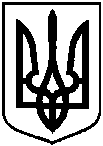 Проєктоприлюднено«__» __________ 2023 р.Про затвердження технічної документації із землеустрою щодо інвентаризації земельної ділянки комунальної власності Сумської міської територіальної громади та надання її в постійне користування Департаменту забезпечення ресурсних платежів Сумської міської ради за адресою: м. Суми,                      вул. Ковпака, площею 2,5000 га 